Barleyhurst Park Primary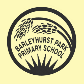 Medium term planning: Term………SUMMER 2  2023:  MINIBEASTSWeek 1:  Spiders Week 2: Minibeast/general  Father’s Day Week 3: Caterpillars Week 4: Butterflies Week 5: Snails Week 6: LadybirdsCommunication and LanguageCommunication and LanguageCommunication and LanguagePhysical DevelopmentPhysical DevelopmentPhysical DevelopmentListening, attention and LanguageSpeakingSpeakingGross motor skillsGross motor skillsFine motor skills/mark making areaWeek 1 - 6: Minibeasts :  (Focus:  learn new vocabulary; listen to a familiar story, learn word by word and use own words to retell;  Listen to and talk about selected non-fiction to develop familiarity with new knowledge and vocabularyWk 5: The Snail and the Whale: hear rhyming words and generate  new onesWk 6: Ladybirds/What the Ladybird heard: hear alliterative wordsWeek 1: Spiders:  Retell the story, once they have developed familiarity with the text, some as exact repetition and some in their own words (Focus: writing your own version)Week 2: Minibeast facts:  Speak in well-formed sentences,  Ask questions to find out more; use new vocabulary through the day;  (Focus: labeling your own bike)Week 3: The very hungry caterpillar:  Retell the story, once they have developed familiarity with the text, some as exact repetition and some in their own words Week 4: Butterflies:  Connect one idea or action to another using a range of connectives Week 5:  Snails:  learn new vocabularyWeeks 7: Complete Minibeast fact books:  Articulate their ideas and thoughts in well-formed sentences Week 1: Spiders:  Retell the story, once they have developed familiarity with the text, some as exact repetition and some in their own words (Focus: writing your own version)Week 2: Minibeast facts:  Speak in well-formed sentences,  Ask questions to find out more; use new vocabulary through the day;  (Focus: labeling your own bike)Week 3: The very hungry caterpillar:  Retell the story, once they have developed familiarity with the text, some as exact repetition and some in their own words Week 4: Butterflies:  Connect one idea or action to another using a range of connectives Week 5:  Snails:  learn new vocabularyWeeks 7: Complete Minibeast fact books:  Articulate their ideas and thoughts in well-formed sentences Negotiate space and obstacles safely. Show strength, balance and coordination when playing. Move energetically in a range of different waysCaterpillar DanceSeasons Dances (Spring and Summer):Ball gamesMud kitchen, SandpitBikes, scooters, football netclimbing frame: to move with control, negotiate space safely, climb stepsNegotiate space and obstacles safely. Show strength, balance and coordination when playing. Move energetically in a range of different waysCaterpillar DanceSeasons Dances (Spring and Summer):Ball gamesMud kitchen, SandpitBikes, scooters, football netclimbing frame: to move with control, negotiate space safely, climb stepsChildren using the tripod grip. Using a range of small tools. Showing accuracy when drawing.Using writing frames to complete sentencesRecently learnt digraphs and trigraphsCopying focus and high frequency words (Monster Phonics)Capital lettersLabelling parts of minibeastsContinuing a rhyming stringAllitterationWriting their own versions of familiar stories (Talk for Writing)Personal, Social, Emotional DevelopmentPersonal, Social, Emotional DevelopmentPersonal, Social, Emotional DevelopmentPersonal, Social, Emotional DevelopmentPersonal, Social, Emotional DevelopmentPersonal, Social, Emotional DevelopmentSelf regulationSelf regulationManaging selfManaging selfBuilding Relationships Building Relationships Children show emotional maturity ready for the emotional resilience needed for KS1. Children can use reason and resolutions with other children to keep games and play fair. Children are developing in independence and can manage their behaviour in a range of situations in school. Children are proud of who they are and what they can do. They talk about themselves positivelyChildren show emotional maturity ready for the emotional resilience needed for KS1. Children can use reason and resolutions with other children to keep games and play fair. Children are developing in independence and can manage their behaviour in a range of situations in school. Children are proud of who they are and what they can do. They talk about themselves positivelyChildren continue to look after themselves and understand what healthy choices are. Children have developed resilience, independence and perseverance to support them through transition and the next step in their school journey.Understanding about sun safetyUnderstanding personal hygiene inc dental hygieneChildren continue to look after themselves and understand what healthy choices are. Children have developed resilience, independence and perseverance to support them through transition and the next step in their school journey.Understanding about sun safetyUnderstanding personal hygiene inc dental hygieneChildren know if they have hurt someone’s feelings and will apologies without being asked. Children know some children might like or dislike the things they do and that it is okay. Children look after each other and want to help their friends.Praising and celebrating others’ achievementsFinding resolutions without conflictSay please and thank you independentlyMeeting up with new teacherChildren know if they have hurt someone’s feelings and will apologies without being asked. Children know some children might like or dislike the things they do and that it is okay. Children look after each other and want to help their friends.Praising and celebrating others’ achievementsFinding resolutions without conflictSay please and thank you independentlyMeeting up with new teacherMathsMathsMathsMathsNumberNumberNumerical Patterns Shape and MeasureWk 1: Addition and subtraction facts to 5: use objects and visual  resources, then recite from memoryWk 2: Share objects and quantities equally: use objects to explore sharingWk 3: Form numbers to 20/Recite numbers to 20 and beyondWk 4: Doubling and halving numbers up to 10: work out with objects initially, then recite from memoryWk 6-7: Number bonds and assessmentsWk 1: Addition and subtraction facts to 5: use objects and visual  resources, then recite from memoryWk 2: Share objects and quantities equally: use objects to explore sharingWk 3: Form numbers to 20/Recite numbers to 20 and beyondWk 4: Doubling and halving numbers up to 10: work out with objects initially, then recite from memoryWk 6-7: Number bonds and assessmentsWk 3: Doubles of numbers to 10: recite from memoryWk 5: Odd and even number patterns: explore, describe and  odd and even patterns up to 10 and beyond; recite the patterns from memory (counting in 2s)Wk 4: Symmetry: complete and create symmetrical pictures/patternsLiteracy Literacy Literacy Literacy Comprehension Word ReadingWord ReadingEmergent Writing/talk for writing (see also mark making  AREA)Enjoy an increasing range of booksEngage in book talk, e.g. author, illustrator, blurb, titleDescribe events, characters, problem in their reading bookRelate stories to their own experiencesSequence stories and understand ‘beginning’ ‘middle’ ‘end’Share non-fiction books and learn new vocabulary to be used throughout the dayContinue  a rhyming stringRead all  the learnt HFW and focus words in Monster PhonicsHAP group :Wk 1: CCVCCWk2: CVC+ and polysyllabic wordsWk 3: CVC+ and compound wordsWk 4: CCVCC+Wk 5: CCVCC + Wk 6: AssessmentsWk 7: AssessmentsLAP group:Wk1: f, ff, l, llWk 2: j,v,w,xWk 3: y,z,zz,quWk 4: ch, sh, th, ngWk 5: ooWk 6: AssessmentsWk 7: AssessmentsRead all  the learnt HFW and focus words in Monster PhonicsHAP group :Wk 1: CCVCCWk2: CVC+ and polysyllabic wordsWk 3: CVC+ and compound wordsWk 4: CCVCC+Wk 5: CCVCC + Wk 6: AssessmentsWk 7: AssessmentsLAP group:Wk1: f, ff, l, llWk 2: j,v,w,xWk 3: y,z,zz,quWk 4: ch, sh, th, ngWk 5: ooWk 6: AssessmentsWk 7: AssessmentsWeek 1: Bug chant – write your own rhyming verseWeek 2: Start Minbeast fact books: LAP 1 fact; MAP and HAP: 2-3 sentences: begin to write on the lineWeek 3:  Change the Very Hungry Caterpillar story - foodWeek 4:  Write a butterfly fact: be able to write a sentence that can be read by themselves and othersWeek 5: Write instructions for snail race; know how to write for different purposesWeek 6: Write a  ladybird fact; Write a blurb for Minibeast bookletsUnderstanding of the worldUnderstanding of the worldUnderstanding of the worldUnderstanding of the worldPast and Present People, Culture and Communication People, Culture and Communication The Natural world  Children can order experiences that have happened to them and in stories they have read. First, then, next, afterChildren are confident in comparing and contrasting the past and present and can describe and ask questions about old and new. They notice similarities and differences independently and talk about theseWk 2: Father’s Day celebrations:  comment on familiar situations in the past,  compare similarities and differences Wk 2: Father’s Day:  Name and describe people who are familiar to themWk 2: Father’s Day:  Name and describe people who are familiar to themChildren are confident at naming a range of animals and where they live (habitat) and can sort some animals into the country they live in. Children care for and look after animals and encourage others to do son. Children can compare animals and observe their changes (Lifecycles) Wk 1: Explore the natural world around them : Minibeast hunt in school grounds; Spider factsWk 3: Lifecycle of Butterfly-comment and drawWk 4: Observe/comment real caterpillars turn into butterfliesIn classroomWeek 5: Observe real snail during ‘snail race’ in  classroom: discuss diet and habitatWeek 6: Fact finding: ladybirdsExpressive Arts and Design Expressive Arts and Design Expressive Arts and Design Expressive Arts and Design Creating with materialsCreating with materialsBeing imaginative and Expressive Being imaginative and Expressive Week 1:  Glitter spider webs:  use glue and glitter safely as modelled by adultWeek 2:  Junk model minibeast: use natural materials and loose parts to create their own minibeast; select resources and use glue/tape/scissorsWeek 3:  Junk model caterpillars: use tools and joining techniquesWeek 5: Clay snails: use a mallable materials safely, using tools and techniques modelled by adult; String snailsWeek 6-7: Sew and decorate  felt ladybirds:  use needles and threa defectively and safely, apply enough pressure for needle to go throughWeek 1:  Glitter spider webs:  use glue and glitter safely as modelled by adultWeek 2:  Junk model minibeast: use natural materials and loose parts to create their own minibeast; select resources and use glue/tape/scissorsWeek 3:  Junk model caterpillars: use tools and joining techniquesWeek 5: Clay snails: use a mallable materials safely, using tools and techniques modelled by adult; String snailsWeek 6-7: Sew and decorate  felt ladybirds:  use needles and threa defectively and safely, apply enough pressure for needle to go throughPerforming songs, rhymes, poems and stories and moving in time with the music. Composing and adapting my own music using my voice and with instrumentsChildren discussing their work and the details used on their illustrations and showing lots of detail on these. Children knowing what they want to paint and why using their imagination and feelings – they can explain why they’ve chosen their materials and how they may do it differently next time.Week 2: Father’s Day ties (paint):c reate own designWeek 3: Observational drawings of minibeasts: use pencils to express form Week 4: Symmetrical butterfly paintings: use paint with controlRole-play corner and small world: Create own narratives around familiar themes; take turns in adopting different rolesWeek 1: Fruit and Veg Shop indoors; Minibeast Centre outdoors; Small world:Minibeast woodland habitatWeek 2: See aboveWeek 3:  Ice-Cream Parlour indoorsWeek 4: Butterfly net and observation toolsWeek 5: Snail habitatPerforming songs, rhymes, poems and stories and moving in time with the music. Composing and adapting my own music using my voice and with instrumentsChildren discussing their work and the details used on their illustrations and showing lots of detail on these. Children knowing what they want to paint and why using their imagination and feelings – they can explain why they’ve chosen their materials and how they may do it differently next time.Week 2: Father’s Day ties (paint):c reate own designWeek 3: Observational drawings of minibeasts: use pencils to express form Week 4: Symmetrical butterfly paintings: use paint with controlRole-play corner and small world: Create own narratives around familiar themes; take turns in adopting different rolesWeek 1: Fruit and Veg Shop indoors; Minibeast Centre outdoors; Small world:Minibeast woodland habitatWeek 2: See aboveWeek 3:  Ice-Cream Parlour indoorsWeek 4: Butterfly net and observation toolsWeek 5: Snail habitat